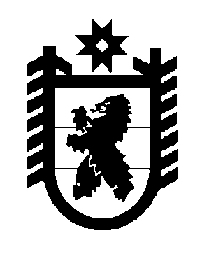 Российская Федерация Республика Карелия    ПРАВИТЕЛЬСТВО РЕСПУБЛИКИ КАРЕЛИЯПОСТАНОВЛЕНИЕот  15 марта 2018 года № 106-Пг. Петрозаводск О распределении на 2018 год субсидий бюджетам муниципальных районов (городских округов) на реализацию мероприятий по обеспечению жильем молодых семей	В целях использования средств, выделенных в 2018 году на реализацию основного мероприятия «Обеспечение жильем молодых семей» государственной программы Российской Федерации «Обеспечение доступным и комфортным жильем и коммунальными услугами                     граждан Российской Федерации»,  Правительство Республики Карелия                                  п о с т а н о в л я е т: 	Установить распределение на 2018 год субсидий бюджетам муниципальных районов (городских округов) на реализацию мероприятий по обеспечению жильем молодых семей согласно приложению.          Глава Республики Карелия 				                       А.О. ПарфенчиковРаспределение на 2018 год субсидий бюджетам муниципальных районов (городских округов) на реализацию мероприятий по обеспечению жильем молодых семей                                                                                                                     (рублей)_____________Приложение к постановлению Правительства Республики Карелия от 15 марта 2018 года № 106-П№ п/пМуниципальное образованиеСуммаI.Городские округа1.Петрозаводский городской округ1 264 567,50II.Муниципальные районы1.Беломорский муниципальный район1 264 567,502.Калевальский муниципальный район2 276 221,503.Олонецкий муниципальный район1 264 567,504.Питкярантский муниципальный район2 529 135,005.Сегежский муниципальный район1 011 654,006.Нераспределенный остаток198 887,00Итого9 809 600,00